Table of ContentsWhat will I study?	1How will I be assessed?	2Examinations	2Fieldwork	3Why do A level Geography?	4Geographical skills	5GEOGRAPHICAL SKILLSGraphical skillsCartographic skills (mapwork)Statistical skills/ICT5Why do A-level Geography?Geography is all around you -literally! It can teach you how the natural and human world works, the effects we have on it and how we can live in a sustainable way.You learn and use a wide variety of skills that are valued highly by employers. Look at the different careers that Geography students have gone into at https://www.youtube.com/watch?v=27p2k1oot80 and also at https://www.youtube.com/watch?v=ExB7-xzAVLc  “Geography illustrates the past, explains the present and prepares us for the future…. what could be more important than that?” 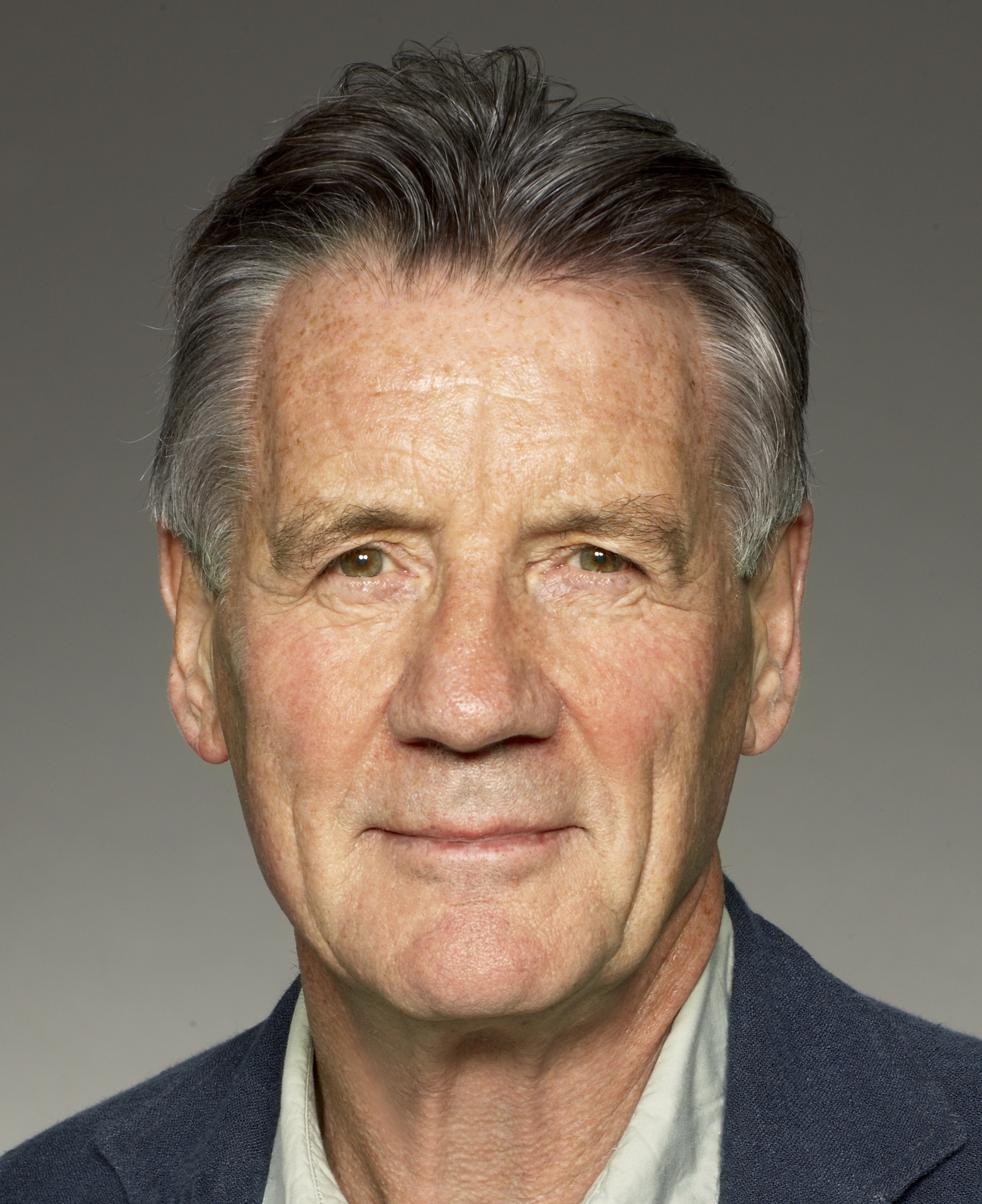 Michael Palin, comedian, actor, writer, presenter and past president of the RGSAs Geography is a diverse subject covering both the natural and human world it goes well with any other A level. Science and mathematics link with geographical skills and data analysis whilst arts subjects link with written skills, essay writing and many of the human topics in the syllabus. It is a traditional academic subject on the A list of Russell Group universities – that means they like it and value it highly, so you are more likely to get offered a place at a top university with A level Geography.Make It Picture PerfectTo replace any photo with your own, just right-click it and then click Change Picture.If your photo is not a flawless fit for the space, you can crop it to fit in almost no time. Just select the picture and then, on the Picture Tools Format tab, click Crop.WHAT WILL I STUDY?Component 1: Physical GeographyComponent 2: Human GeographyComponent 3: Geography fieldwork investigation 41How will I be assessed?ExaminationsThere are three components to the examinations:Paper 1 Physical Geography2 hours 30 minutes 120 marks 40% of A levelSection A Water and carbon cycles (36 marks)Section B Coastal systems and landscapes (36 marks)Section C Hazards (48 marks)“All examinations are written with a mixture of multiple choice, short answer, extended answers and essays.” Paper 2 Human Geography2 hours 30 minutes 120 marks 40% of A levelSection A Global systems and global governance (36 marks)Section B Changing places (36 marks)Section C Contemporary urban environments (48 marks)Paper 3 Geography fieldwork investigation3000-4000 words60 marks20% of A levelMarked by your teacherModerated by the exam board (AQA)An individual investigation which must include primary data collected in the field.  The investigation must be based on a question or issue defined and developed by the student and can be based on any part of the A level syllabus.23